          Describe how the blood flows through the heart!          Describe how the blood flows through the heart!          Describe how the blood flows through the heart!          Describe how the blood flows through the heart!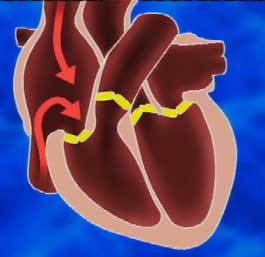 1. The blood flows into the right atrium.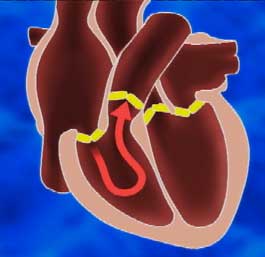 2. From the right atrium the blood flows into the right ventricle.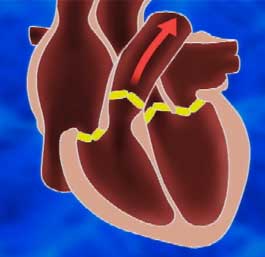 3. From the right ventricle the blood flows into the lungs.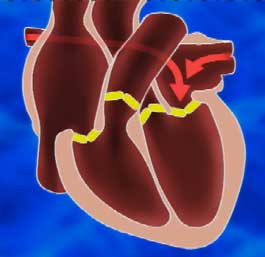 4. From the lungs the blood flows back into the left atrium.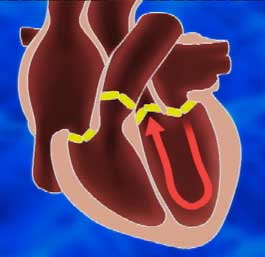 5. From the left atrium the blood flows into the left ventricle.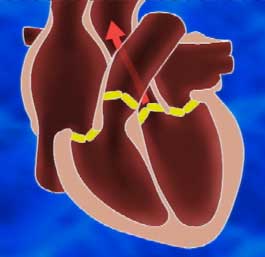 6. From the left ventricle the blood flows into the entire body, providing organs and cells with oxygen. It then flows back into the right atrium.